EPA GREENHOUSE GAS EMISSIONS 2010Emissions by Gas in MT CO2e Emissions by Source/Process in MT CO2e
(excluding Biogenic CO2) Information on Landfills SUNSHINE CANYON LANDFILLTotal Facility Emissions in MT CO2e
(excluding Biogenic CO2) 207,883 Methane (CH4) 207,883 Landfills 207,883 Landfill emissions estimated from modeled methane generation and other factors 6,546 Landfill emissions estimated from methane recovery, destruction and other factors 207,883 The greater of these two estimates is used as the facility's landfill emissions. Learn more about measuring emissions at landfills.The greater of these two estimates is used as the facility's landfill emissions. Learn more about measuring emissions at landfills.Is landfill open? Y Estimated year of closure (if open) 2037 Does the landfill have an active gas collection system? Y Capacity of the landfill gas collection system (if used) 12501 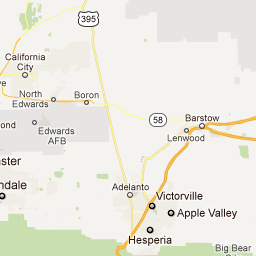 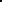 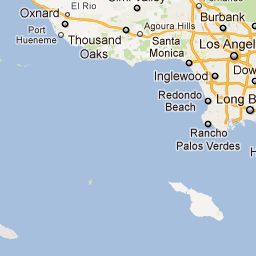 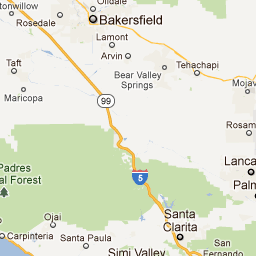 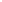 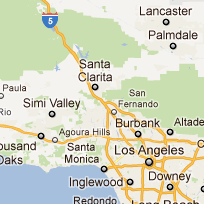 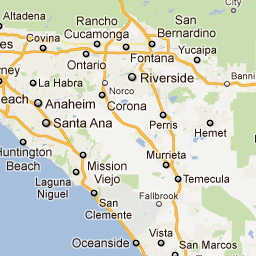 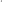 